РЕЗЮМЕ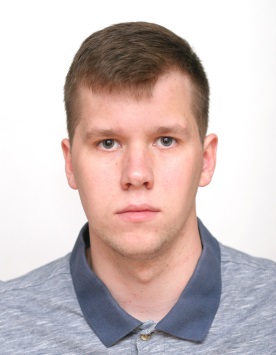 Хорькова Артема Алексеевича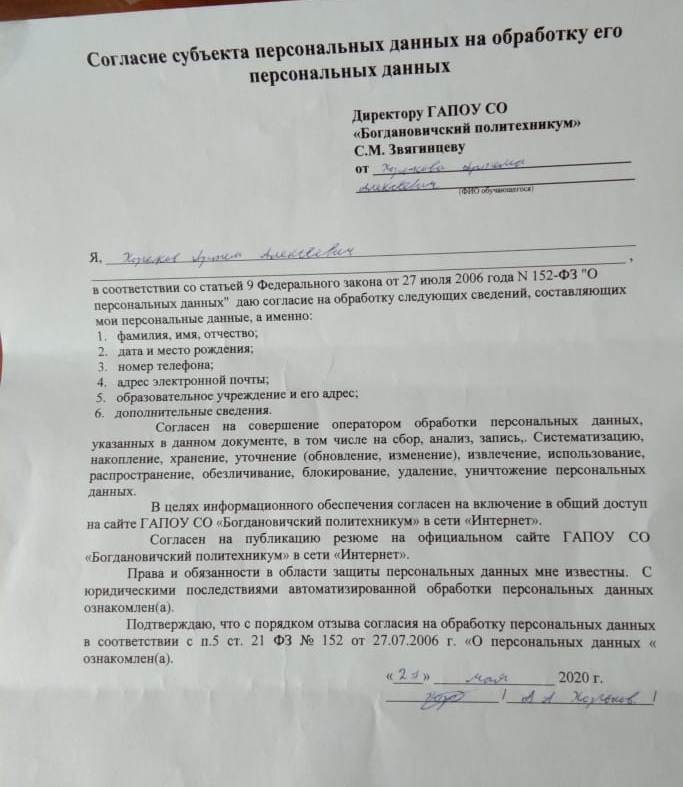 Дата рождения13 апреля2000 г.Адрес, телефонг. Сухой Лог, ул.Фучика, 2-63сот. 8-953-604-38-75E-mail: aptem10@list.ruОбразованиеСтудент  IV  курса  группа А2-16, ГАПОУ СО «Богдановичский политехникум» по специальности   23.02.03«Техническое обслуживание и ремонт автомобильного транспорта»Опыт работыПрактика на предприятии Автосервис  «Авто  Maximum» г. Сухой Лог за период учебы в ГАПОУ СО «Богдановичский политехникум»Обязанности:- диагностика легковых автомобилей;- ремонт (ходовая часть, трансмиссия, двигатель и прочее) и техническое обслуживание автомобилей разных марок;- разборка узлов и функциональных частей машины, последующая сборка;-  замена расходных материалов и технических жидкостей;- слесарный ремонт, ремонт подвески;- проведение плановых ТО;- ремонт и заправка систем кондиционирования;- соблюдение чистоты, порядка и дисциплины на рабочем месте. Отметка за прохождения практики ОТЛИЧНОДополнительные навыки и интересыОпытный пользователь ПК. Имею водительские права категории В.Личные качестваБез вредных привычек‚ ответственный, стрессоустойчивый,  легко обучаемый, имею организаторские способности, нацеленный на результат.